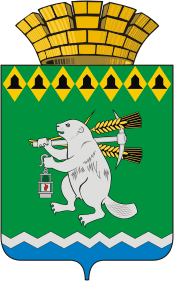 Глава Артемовского городского округаП О С Т А Н О В Л Е Н И Еот 25.12.2020	                № 86-ПГО проведении публичных слушаний по рассмотрению проекта планировки территории и проекта межевания территории для линейного объекта «Подключение (технологическое присоединение) к газораспределительной сети объекта капитального строительства блочно - модульной газовой котельной, мощностью 800 кВт, квартал «Родничок», распложенного: Свердловская область, г. Артемовский, в 60 метрах по направлению на юго-запад от дома № 1. Кадастровый номер земельного участка: 66:02:1701015:532»председателя Территориального органа местного самоуправления села Большое Трифоново от 15.01.2007 № 3, Руководствуясь статьей 46 Градостроительного кодекса Российской Федерации, статьей 28 Федерального закона от 06 октября 2003 года № 131-ФЗ «Об общих принципах организации местного самоуправления в Российской Федерации», Положением о порядке организации и проведения публичных слушаний или общественных обсуждений по вопросам градостроительной деятельности на территории Артемовского городского округа, утвержденным решением Думы Артемовского городского округа от 15.11.2018               № 442, статьями 17, 28 Устава Артемовского городского округа,ПОСТАНОВЛЯЮ:1. Провести публичные слушания по рассмотрению проекта планировки территории и проекта межевания территории для линейного объекта «Подключение (технологическое присоединение) к газораспределительной сети объекта капитального строительства блочно - модульной газовой котельной, мощностью 800 кВт, квартал «Родничок», распложенного: Свердловская область, г. Артемовский, в 60 метрах по направлению на юго-запад от дома № 1. Кадастровый номер земельного участка: 66:02:1701015:532».2. Организатором проведения публичных слушаний определить Комитет по архитектуре и градостроительству Артемовского городского округа (Булатова Н.В.).3. Назначить проведение публичных слушаний по рассмотрению проекта планировки территории и проекта межевания территории для линейного объекта «Подключение (технологическое присоединение) к газораспределительной сети объекта капитального строительства блочно - модульной газовой котельной, мощностью 800 кВт, квартал «Родничок», распложенного: Свердловская область, г. Артемовский, в 60 метрах по направлению на юго-запад от дома № 1. Кадастровый номер земельного участка: 66:02:1701015:532» на 25 января 2021 года в 17-00 в кабинете № 2 Комитета по архитектуре и градостроительству Артемовского городского округа по адресу: Свердловская область, г. Артемовский, ул. Ленина, 19.Предложения и рекомендации участников публичных слушаний по обсуждаемому вопросу принимать до 22 января 2021 года в приемной Комитета по архитектуре и градостроительству Артемовского городского округа по адресу: Свердловская область,                        г. Артемовский, ул. Ленина, 19.4. Утвердить повестку проведения публичных слушаний (Приложение).5. Определить председательствующим на публичные слушаниях председателя Комитета по архитектуре и градостроительству Артемовского городского округа Булатову Н.В.6. Комитету по архитектуре и градостроительству Артемовского городского округа (Булатова Н.В.):6.1. организовать размещение в месте приема предложений и рекомендаций участников публичных слушаний по адресу, указанному в пункте 3 настоящего постановления, материалов информационного характера и выставки-экспозиции демонстрационных материалов проекта планировки территории и проекта межевания территории для линейного объекта «Подключение (технологическое присоединение) к газораспределительной сети объекта капитального строительства блочно - модульной газовой котельной, мощностью 800 кВт, квартал «Родничок», распложенного: Свердловская область, г. Артемовский, в 60 метрах по направлению на юго-запад от дома № 1. Кадастровый номер земельного участка: 66:02:1701015:532»;6.2. обеспечить размещение настоящего постановления и проекта, подлежащего рассмотрению на публичных слушаниях, а также информационных, аналитических материалов, относящихся к теме публичных слушаний, на официальных сайтах Артемовского городского округа и Комитета по архитектуре и градостроительству Артемовского городского округа в информационно-телекоммуникационной сети «Интернет». 7. Срок проведения публичных слушаний наступает с момента официального опубликования настоящего постановления в газете «Артемовский рабочий» и истекает со дня опубликования итогового документа, принятого на публичных слушаниях.8. Организационно-техническое и информационное обеспечение проведения публичных слушаний возложить на Комитет по архитектуре и градостроительству Артемовского городского округа (Булатова Н.В.).9.  Постановление опубликовать в газете «Артемовский рабочий», разместить на Официальном портале правовой информации Артемовского городского округа (www.артемовский-право.рф) и на официальном сайте Артемовского городского округа в информационно-телекоммуникационной сети «Интернет».10.  Контроль за исполнением постановления оставляю за собой.Глава Артемовского городского округа                                                               К.М. Трофимов                                          Приложение к постановлению главы Артемовского городского округа                                                                                                      от                                  № Повестка проведения публичных слушаний по рассмотрению проекта планировки территории и проекта межевания территории для линейного объекта «Подключение (технологическое присоединение) к газораспределительной сети объекта капитального строительства блочно - модульной газовой котельной, мощностью 800 кВт, квартал «Родничок», распложенного: Свердловская область, г. Артемовский, в 60 метрах по направлению на юго-запад от дома № 1. Кадастровый номер земельного участка: 66:02:1701015:532»25 января 2021 годаМесто проведения: Свердловская область, г. Артемовский, ул. Ленина, 19, кабинет № 2 Комитета по архитектуре и градостроительству Артемовского городского округа.Время проведения: 17-00Повестка:         1. Обсуждение проекта планировки территории и проекта межевания территории для линейного объекта «Подключение (технологическое присоединение) к газораспределительной сети объекта капитального строительства блочно - модульной газовой котельной, мощностью 800 кВт, квартал «Родничок», распложенного: Свердловская область, г. Артемовский, в 60 метрах по направлению на юго-запад от дома № 1. Кадастровый номер земельного участка: 66:02:1701015:532».2. Принятие итогового документа публичных слушаний.Председательствующий                                                                                            Н.В. Булатова     СОГЛАСОВАНИЕпроекта постановленияглавы Артемовского городского округа «О проведении публичных слушаний по рассмотрению проекта планировки территории и проекта межевания территории для линейного объекта «Подключение (технологическое присоединение) к газораспределительной сети объекта капитального строительства блочно - модульной газовой котельной, мощностью 800 кВт, квартал «Родничок», распложенного: Свердловская область, г. Артемовский, в 60 метрах по направлению на юго-запад от дома № 1. Кадастровый номер земельного участка: 66:02:1701015:532»» Постановление разослать: Комитету по архитектуре и градостроительству Артемовского городского округа.Исполнитель: Председатель КАГ Булатова Н.В., 2-42-68ДолжностьФамилия и инициалыСроки и результаты согласованияСроки и результаты согласованияСроки и результаты согласованияДолжностьФамилия и инициалыДата поступ-ления на согласованиеДата согласо-ванияЗамечания и подписьЗаместитель главы Администрации Артемовского городского округа – начальник Управления по городскому хозяйству и жилью Администрации Артемовского городского округа Миронов А.И.Заведующий юридическим отделом Администрации Артемовского городского округа Пономарева Е.В.Заведующий отделом организации и обеспечения деятельности Администрации Артемовского городского округа Мальченко Д.П.